TE TAUMUTU RŪNANGA INC SOCIETY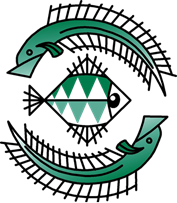 Executive Minutes6pm – 8pmTuesday 28 February 2023NoItemPage PurposeHui OpeningKarakia: RulonPresent: Liz Brown, Liz Hill Taiaroa, Rulon Nutira, David Perenara-O’ConnellBy Zoom: Puamiria Parata-Goodall, Trish Harrison-Hunt, Pari Hunt, Bridget RobilliardApologies: Graham Nutira                                 Moved: Liz Brown/Rulon NutiraConflicts of Interest (update): Liz Hill Taiaroa Te Taumutu Rūnanga employee, contracted to work for Kōia te Mātauraka.Action: To be added to the Conflicts of Interest RegisterBoard Hui Previous minutes.                            Moved: Liz Hill Taiaroa/Rulon NutiraConfirm and agree redactions.   No corrections, no redactionsMatters ArisingTUIA Representative – Callum Jones Moved and confirmed: Rulon Nutira/Liz Hill TaiaroaAction: Liz Hill Taiaroa to contact Callum Jones as Oranga portfolio leader to offer support from the portfolio. Selwyn Youth Council – Awhioraki GoodallMoved and confirmed: Rulon Nutira/Trish Harrison HuntAction: check whether a letter has been sent to congratulate Awhioraki. Appointments for Lincoln University Council and Canterbury Museum. This email was not sent to the office and there is now a short turnaround period. The office has not been able to send out an EOI given the turnaround period. Puamiria would like to accept re-nomination for The Canterbury Museum Trust Board.Moved and confirmed: David Perenara-O’Connell/Pari Hunt Liz Hill Taiaroa accepts nomination as Oranga portfolio leader for the Lincoln University Council. Trish Harrison Hunt would also like to be nominated for the position, the rūnanga can nominate more than one person. Information in Late Correspondence.Moved and confirmed: Liz Brown/Rulon Nutira Abstensions: Liz Hill Taiaroa and Trish Harrison HuntAction: for nomination forms to be endorsed and sent to candidates to include in their applications to the entities.Confirmed: Exec Hui dates changed to Tuesdays Dates for Exec restructure hui tba. Restructure does include all three entities. Staff session is 16th March.Action: Liz Brown to advise dates for Re-structure HuiDiscussion & Decision itemsOperational Update 2023 Rūnanga DRAFT Calendar attached.  Rūnanga Pre TRoNT hui dates tbc (TRoNT Rep/Alt)Strategic Planning – 2023 Wānanga TopicsMarch 2023 wānanga topic will be the Ruahikihiki workshop. The weaving and mahinga kai wananga will occur at the end of April. The planning of the eeling wānanga for 2024 will begin soon. Portfolio leaders will meet to discuss the wānanga series and present to the Executive.Action: Most current Ruahikihiki workshop ppt sent to Liz BrownCharitable Trust Trustee Expiry DatesTrustee term expiryTwo Trustees to be appointed every two years starting in 2023 with the two positions that are the oldest being open to new or returning appointments. Advice will be sought on how to manage this process as part of the AGM preparation. Elections of two trustees will take place every two years after. Email from Graham Nutira, clarification from Pari Hunt. Email from Graham Nutira. Information in Late Correspondence.Moved: Puamiria Parata-Goodall /Rulon NutiraAction: Seek advice about the best process to advertise and confirm the appointment of the new Charitable Trust trustees.External RelationshipsInvitation from Selwyn District Council in regards to the Selwyn Awards as a sponsor in kind, no financial responsibility, need to supply the expert judge for the Cultural and Art section, ten tickets will be supplied to the evening. August 5th. Happy to be involved, new category in culture, arts and heritage, quite significant times for SDC, trying to engage with manawhenua. Want to ensure the event is culturally appropriate and would welcome Te Taumutu assist by incorporating Te Ao Māori, Tuia and Youth Council. All agree. Information in Late Correspondence.               Action: a letter of response to be sent to Selwyn District Council in               Response to their invitation to the Selwyn Awards.Compliance mattersFinancial: unqualified audit received, not much to report, thank you                to Liz Brown and Megen McKay for their meticulous note taking and                 accountingLegal: Trish Harrison Hunt and Liz Brown signed off on Megen McKay                 seeking advice around us becoming a Charitable Company.                Action: Trish Harrison-Hunt and Liz Brown to provide response to the                Executive-Compliance mattersFinancial: unqualified audit received, not much to report, thank you                to Liz Brown and Megen McKay for their meticulous note taking and                 accountingLegal: Trish Harrison Hunt and Liz Brown signed off on Megen McKay                 seeking advice around us becoming a Charitable Company.                Action: Trish Harrison-Hunt and Liz Brown to provide response to the                ExecutiveCompliance mattersFinancial: unqualified audit received, not much to report, thank you                to Liz Brown and Megen McKay for their meticulous note taking and                 accountingLegal: Trish Harrison Hunt and Liz Brown signed off on Megen McKay                 seeking advice around us becoming a Charitable Company.                Action: Trish Harrison-Hunt and Liz Brown to provide response to the                ExecutiveCompliance mattersFinancial: unqualified audit received, not much to report, thank you                to Liz Brown and Megen McKay for their meticulous note taking and                 accountingLegal: Trish Harrison Hunt and Liz Brown signed off on Megen McKay                 seeking advice around us becoming a Charitable Company.                Action: Trish Harrison-Hunt and Liz Brown to provide response to the                ExecutiveStrategic Relationships Updates and RequestsTRoNT: Papakainga & Kaumātua Housing (Rūnanga contact req’d). Referred to Oranga portfolio to contact.Action: contact to be made with Jennifer Walsh around housing.Ben Clark WPG request for representation; Meeting commitments Tuesdays 9 – 11am. Two pathways- will take to Te Kahui Kahukura to see how this can be leveraged better and To Oranga to find a suitable representative. Information in Late Correspondence.Actions: Liz Brown to report back from TKK, Liz Hill Taiaroa to report back from Oranga portfolio re Ben Clark’s request. Letter of thanks from Sandy Lockhart. Information in Late Correspondence.Keriana Tawhiwhirangi communication around Māori engagement in positive sport and recreation communication. Information in Late Correspondence. Dione Payne- communication about Tawhaki. Information in Late Correspondence.Action: Liz Brown to reply to Dione around considering making it a 1FTE position around student support with a research component.Selwyn District Council consents- Bridget Robilliard raised concerns from Kaitiakitanga portfolio around the few consents from SDC to Mahaanui Kurataiao. MKT service agreement with SDC being devised is underway. It will be monitored and report back.Action: Bridget to report back to the Executive at the next meeting re SDC consents to MKT. SDC Representation & Process: Sam Broughton joined the meeting to expand on the Taumutu role on the council. Aa an expression of our growing partnership SDC wants people sitting around the council table. SDC has been reorganised to reflect this by forming four committees (Sam Broughton is not the Chair of any of these committees). The committees have voting power and will enable a Taumutu voice to the table so that rūnanga aspirations are understood. The representative must be able to work at the governance level and commit to three days a week. The four committees are; Growth and Planning, Water and Infrastructure, Finance and Performance, Community services. The representative needs to work in each of the committees, every Wednesday sometimes Tuesdays and Thursdays. This cannot be a shared position, there will be local government opportunities.Action: Executive to draw up a position description and make it available for application.Te Rūnanga o Ngāi Tahu Representative Report Ngāi Tahu Relief Fund Concern was raised around the Ngāi Tahu relief fund after the East Coast floods. It was difficult to access for whanau and questions were raised around the transparency and equity of relief funding to other iwi DPO will pass on to CEO.The fund distribution from relativity funding will be just under $4 million for each papatipu rūnanga with funds also going into the regional investment fund for papatipu to access with investment planning. We need to wānanga around our investments as was raised at Wānanga 1, the Executive will set Wānanga 4 to be a stocktake and future planning wānanga. This will take place prior to the rūnanga meeting on the 7th May.Action: Executive to liaise with Office regarding the organisation and information release for this wānanga. Chair to liaise with the Chair of the Charitable Trust regarding information and planning.Rūnanga Hui Minutes – February 2023Corrections page 2 Te Kahui KahukuraMoved: Liz Hill Taiaroa /Rulon NutiraOther matters arising/general business.              -        5B members can be counted as enrolled members, they can be                       added to the email disbursement list.Hui finalisationNext meeting: 21 March 2023 Karakia: Rulon NutiraAction point listWhoCompleteAction: Conflicts of Interest Register to be updatedLHTYesAction: Liz Hill Taiaroa to contact Callum Jones as Oranga portfolio leader to offer support from the portfolio. LHTRemoveAction: Check whether a letter has been sent to congratulate Awhioraki.LHTFWRemoveAction: for nomination forms to be endorsed and sent to candidates to include in their applications to the entities.LHTYesAction: Liz Brown to advise dates for Re-structure HuiLBAction: Most current Ruahikihiki workshop ppt sent to Liz BrownLHTYesAction: Seek advice about the best process to advertise and confirm the appointment of the new Charitable Trust trustees.LBAction: A letter of response to be sent to Selwyn District Council for their invitation to the Selwyn Awards.LHTLBYesAction: Trish Harrison-Hunt and Liz Brown to provide response to the Executive about becoming a Charitable TrustTHHLBAction: Contact to be made with Jennifer Walsh around housing.LHTYes Actions: Liz Brown to report back from TKK, Liz Hill Taiaroa to report back from Oranga portfolio re Ben Clark’s request. LBLHTAction: Liz Brown to reply to Dione around considering making it a 1FTE position around student support with a research component.LBAction: Bridget to report back to the Executive at the next meeting re SDC consents to MKT. BRAction: Executive to draw up a position description and make it available for application.EAction: Executive to liaise with Office regarding the organisation and information release for Wānanga 4. Chair to liaise with the Chair of the Charitable Trust regarding information and planning.ELB